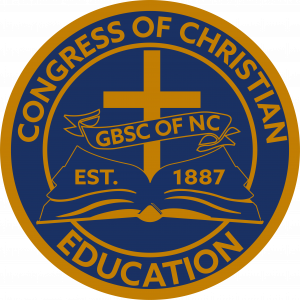 General Baptist State Convention of North Carolina, IncCONGRESS OF CHRISTIAN EDUCATIONRuth Johnson, PresidentPO Box 522, Burgaw, NC 28425910-259-5753 (home)910-231-4104 (cell)rccake@ec.rr.comTeaching Schedule For Middle District  Virtual Vacation Bible School at Home6:30 – 7:30 pmTuesday Night, July 13, 2021:  I’ve Got This!  … with Jesus  LESSON:   PrayerWednesday Night, July 14, 2021:  I’ve Got This!  … with Jesus  LESSON:   LeadershipThursday Night, July 15, 2021:  I’ve Got This!  … with Jesus  LESSON:   Determination and Hope